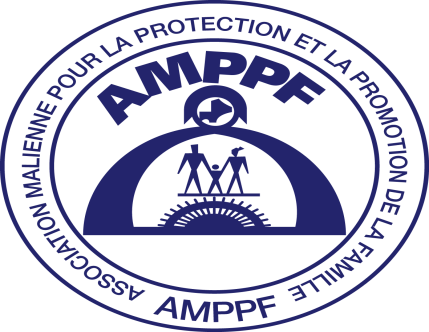 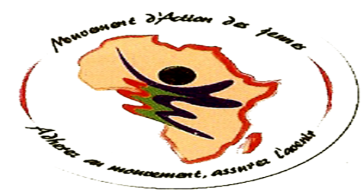 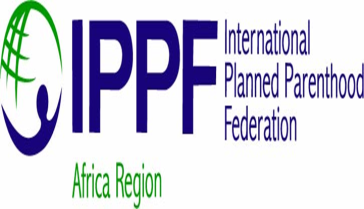 Association Malienne pour la Protection et la Promotion de la familleAMPPF Siège Bamako.Tel : 20 22 44 94RECRUTEMENT D’UN CHAUFFEUR AU COMPTE DU PROJET AUTONOMISATION DES FEMMES ET DIVIDENDE DEMOGRAPHIQUE AU SAHEL SWEDD IITERMES DES REFERENCESCONTEXTE :Le projet pour l’Autonomisation des Femmes et le Dividende Démographique au Sahel (SWEDD) est une initiative conjointe du Groupe de la Banque Mondiale (BM) et de neuf (09) pays du Sahel (Bénin, Burkina-Faso, Cameroun, Côte d’Ivoire, Guinée, Mali, Mauritanie, Niger et Tchad) qui bénéficient de l’assistance technique du Fonds des Nations Unies pour la Population (UNFPA) et de l’Organisation Ouest Africaine de la Santé (OOAS). Le Mali bénéficie de l’appui financier de l’Agence Française de Développement. Le projet SWEDD vise l’accélération de la transition démographique en vue de la capture du dividende démographique et de la réduction des inégalités entre les sexes tout en améliorant le niveau d'autonomisation des femmes et des adolescentes. La mise en œuvre de la phase 1 du projet (2015-2020) au Mali a permis d’enregistrer des résultats satisfaisants.Dans le cadre de la phase II du Projet SWEDD, l’AMPPF a été retenue pour mettre en œuvre le sous projet de renforcement des compétences de vie et des connaissances en matière de sante sexuelle et reproductive des adolescentes et des jeunes dans les regions de kayes et de Sikasso. Objectif: recruiter sur le projet swedd un chauffeur pour l’antenne de sikassoProfil du personnel:Chauffeur :Disposer d’un permis à jour en poids lourd Justifier une expérience de chauffeur d’au moins de 3 ans (dans un projet similaire, la connaissance de l’AMPPF sera un atout)Bonne connaissance des régions du Mali en général et particulière la région de Sikasso Accepter de travailler sous pression Accepter de travailler en équipeAvoir au moins un niveau de scolarisation permettant de remplir les fiches de bordEtre âgé de moins de 18 à 50 ansDurée du projet : 4 années à partir de janvier 2021 Disponibilité : être disponible à travailler tout de suiteDossier à fournir : Copie du permis, certificat et ou attestation de travail + une demande manuscrite et la carte d’identité civil ou (NINA).Lieu de dépôt des dossiers : AMPPF Bureau National Sis Avenue Kassé Keïta route Lido, BamakoBP105, Porte 1202 Ouolofobougou BolibanaE-mail : amppfmali@yahoo.frDélai de dépôt des dossiers : le 07/07/2023 